« FRATERNITE de la PAROLE »                                   dimanche 3 juin 2018	                                          3429 route Cézanne	                                   email : fraterniteparole@gmail.com     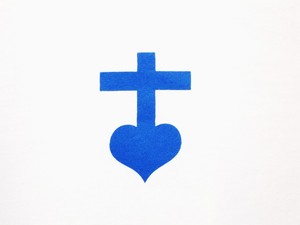    13100 LE THOLONET                                           Tél : 06.87.70.15.30        F R A N C E                                                 site : parolefraternite.fr                                             Chers frères, sœurs et amis,Nous nous retrouvons le : Dimanche 10 juin 2018                                   Lieu : LE THOLONET	Ce sera notre dernière rencontre au Tholonet puisque la Fraternité de la Parole s’installe bientôt à PORT de BOUC.3ème sortie Autoroute A8 qui traverse AIX-en-PROVENCE quand on vient d’AVIGNON en direction de NICE. (sortie n° 31, Val Saint André)Suivre LE THOLONET (1er rond-point à droite, 2ème rond-point à droite… tout droit…)A un feu rouge, prendre à gauche direction LE THOLONET (Monter au vieux village situé 3 Km plus haut…)En arrivant en face du château, tournez vers la droite puis stationner sur le parking à gauche, (parking paysager des Infernets)        Monter à pieds à l’église (presbytère accolé à l’église sur le côté gauche)Rendez-vous à partir de 10 hMESSE paroissiale dans l’église à 10h30	Prévenir si vous venez par téléphone Claire-Toussainte au  04.42.67.02.81 et dites-lui ce que vous apportez pour le repas.          Pensez aussi à apporter votre Bible !	« La Parole est près de toi ; elle est dans ta bouche et dans ton cœur, pour que tu la mettes en pratique ! » (Dt 30,14 et Rm 10,8)				A bientôt                         									Père Thierry-FrançoisP.S. : pensez à donner cette invitation à ceux qui n’ont pas d’adresse mail, MERCILA LETTRE de la FRATERNITE de la PAROLE« La Parole est près de toi ; elle est dans ta bouche et dans ton cœur, pour que tu la mettes en pratique ! » (Dt 30,14 et Rm 10,8)         3429 routes Cézanne                                   email : fraterniteparole@gmail.com           13100 LE THOLONET                               Tél : 06.87.70.15.30           F R A N C E                                      site : parolefraternite.frN° 82                                                                                      1er juin 2018Chers frères et sœurs et amis de la Fraternité de la Parole,	Je commence cette lettre par une nouvelle importante. A partir de cet été la Fraternité de la Parole s’installera à PORT de BOUC dans la « Maison Saint Joseph », au 13 rue Louis Laparra. Cette maison est l’ancienne habitation d’une communauté religieuse, les « Filles de la Charité » qui y ont séjourné jusqu’en juillet 2017. Je vous donnerai d’autres précisions ultérieurement.	Mais revenons à la Parole de Dieu comme je le fais dans chaque lettre depuis plus de 10 ans. C’est en effet aux Saintes-Maries-de-la-Mer que j’avais écrit la première « Lettre de la Fraternité de la Parole ».		Il nous faut constamment revenir à cette Parole de Dieu, en rappelant que la Parole de Dieu c’est d’abord Jésus-Christ lui-même. Il est la Parole Vivante. Il est la Parole de Dieu incarnée. Dieu a « parlé » dans l’Ancien Testament, par la bouche des prophètes. « Dieu dans le passé avait parlé à nos pères à bien des reprises et de bien des façons par les prophètes,  mais en ces jours qui sont les derniers, il nous a parlé par le Fils. » (Hébreux 1, 1-2) « Et le Verbe s’est fait chair et il a habité parmi nous, et nous avons vu sa gloire : la gloire que seul un Fils Unique peut recevoir du Père : en lui tout était don d’amour et vérité. » (Jean 1, 10)  Ainsi nous comprenons que la « Parole de Dieu », le Fils, a inspiré par l’Esprit-Saint les prophètes et les auteurs des Ecrits Bibliques. Puis le Fils est venu lui-même dans le monde. Il est venu à la rencontre des hommes et Il est demeuré parmi nous, par ce même Esprit-Saint. Jésus a dit : « Je suis avec vous tous les jours jusqu’à la fin du temps. » (Matthieu 28, 20)	Dieu est entré dans son humanité en se faisant petit enfant dans le sein de Marie. Dieu s’est fait homme. En tant qu’homme, Jésus-Christ a été conçu à Nazareth au jour de l’Annonciation à Marie, et il est né à Bethléem le jour de Noël. Entre temps Il s’est manifesté dans le sein de Marie, pour Jean-Baptiste qui lui se trouvait depuis 6 mois dans le sein de sa mère Elisabeth. C’est le jour de la Visitation que nous fêtons chaque année le 31 mai. Cela faisait dire à Mère Teresa de Calcutta : « Marie est la première à porter la Parole ». Marie en effet porte la Parole à tous les sens du terme puisque son fils est la Parole de Dieu, Dieu incarné, Parole vivante du Père, auteur de la Parole écrite, la Bible. Ecoutons et vivons le Christ en lisant chaque jour Sa Parole.                                                                                              P. Thierry-François Prochaine rencontre : LE THOLONET, dimanche 10 juin.  